27th International Theatrical Festival VALISE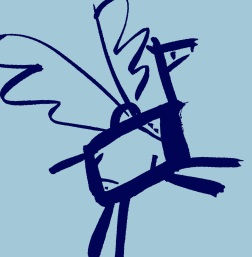 Łomża, 11-14 of June, 2014Organizational Office:The Puppet and Actor Theatre in Łomża, pl Niepodległości 14, 18-400 Łomża /Poland/tel. /fax. 48/86/2165955, www.teatrlomza.hi.pl; e-mail: teatrlomza@hi.plNIP: 718-11-38-271, REGON: 001258611                              Bank account no: BPH o/Łomża 91 1060 0076 0000 3210 0016 403Dear Sirs,We would like you to take part in the 27th International Theatrical Festival ‘Valise’, which takes place from 11-14 of June, 2014 in The Puppet and Actor Theatre in Lomza. The International Theatrical Festival ‘Valise’ is an artistic and cultural event, well-known and well-established in the international calendar of the cultural events in Europe. 	The form of the Festival is unchanged from its beginnings. The jurors asses performances with a scenography that can be put into a single valise, like in the title of the Festival. Every year the prestige of the Festival raises, which  is why the guests of our festival are the best local and foreign theatrical performers. 	This is a review, which goes beyond any single genre. While watching the performances we can not only experience entertaining plays but also have a chance to commune with intellectual theatre, which comes into existence due to the great passion of its creators. It is a reflection of artistic visions and experiments. The Festival is an unusual collage of repertoire- from the classics- to innovational realizations and even experimenting. Apart form plays taking part in the contest, performed on two stages, during the Festival there will be other accompanying events: street performances, recitals, poetry evenings, meetings behind the scenes, discussions with the creators and people involved in the Theatre. 	This is the reason why ‘Valise’ acts as an international forum for exchanging ideas, a unique chance to see professionals at work, a sphere of artistic experiments and visions. It also plays the role of  partnership meetings with the authors, shows The Puppet Theatre from a greater perspective and allows new forms of expressions and beauty to come out. The condition under which you can take part in the festival is sending us a DVD with a recording of a performance that you want to put on, five pictures of the performance, promotional materials about your Theatre and the performance, along with completed application form.We provide accomodation and non-negotiable fee of 5.000 PLN. We will not reimburse travel expenses, except in the case of taking a flight to the airport in Warsaw, we will arrange transport to Łomża and back to airport Warsaw. The whole pool of prizes is 12.000 PLN.If the performance is accepted by our artistic committee, you will receive official invitations to take part in the festival.Director of FestivalJaroslaw Antoniuk